异教徒可以进入清真寺听讲座吗？هل يجوز للكافر دخول المسجد لسماع محاضرة؟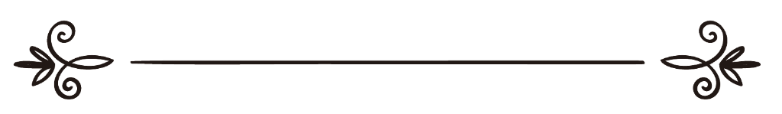 [باللغة الصينية Chinese    中文   ]来源：伊斯兰问答网站مصدر : موقع الإسلام سؤال وجواب编审: 伊斯兰之家中文小组مراجعة: فريق اللغة الصينية بموقع دار الإسلام异教徒可以进入清真寺听讲座吗？问: 异教徒可以进入清真寺参加宣传伊斯兰的讲座或者教授伊斯兰知识的课程吗？答：一切赞颂，全归真主。是的，如果我们放心他不会污染清真寺，这是可以的，因为这是为了他自己的利益而进入清真寺，不会给清真寺带来任何妨碍和伤害；异教徒也可以进入清真寺，为了调节清真寺的事情而在清真寺里逗留，因为这是为了清真寺的利益；异教徒也可以进入清真寺倾听讲座，也许这些讲座会成为他获得引导的原因；先知（愿主福安之）曾经把苏玛迈·本·艾萨利绑在清真寺里的柱子上。德高望重的谢赫伊本·欧赛麦尼（愿主怜悯之）所著的《对侨民问题的答复》( 1 / 21، 22 )伊斯兰问答网站  109207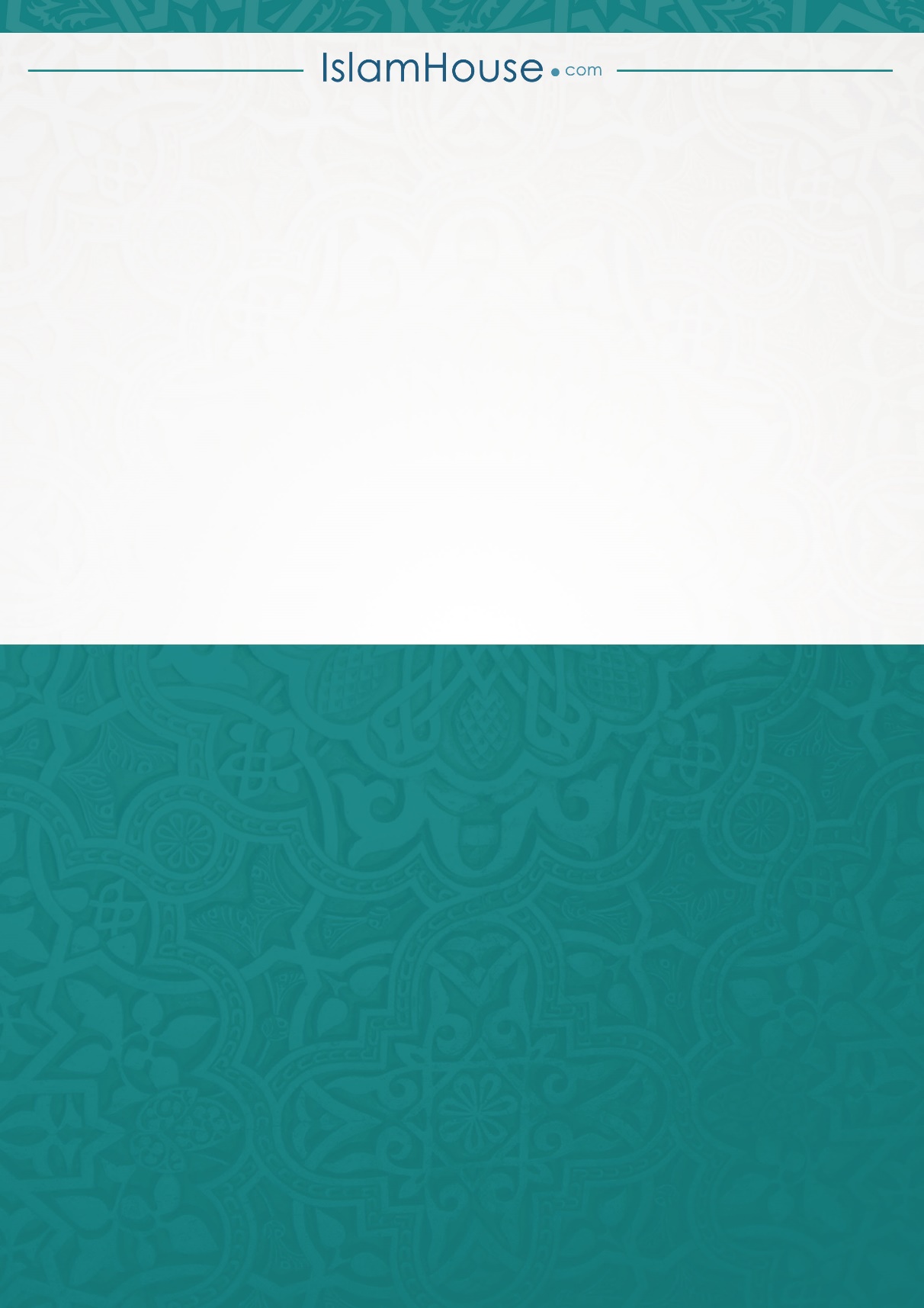 